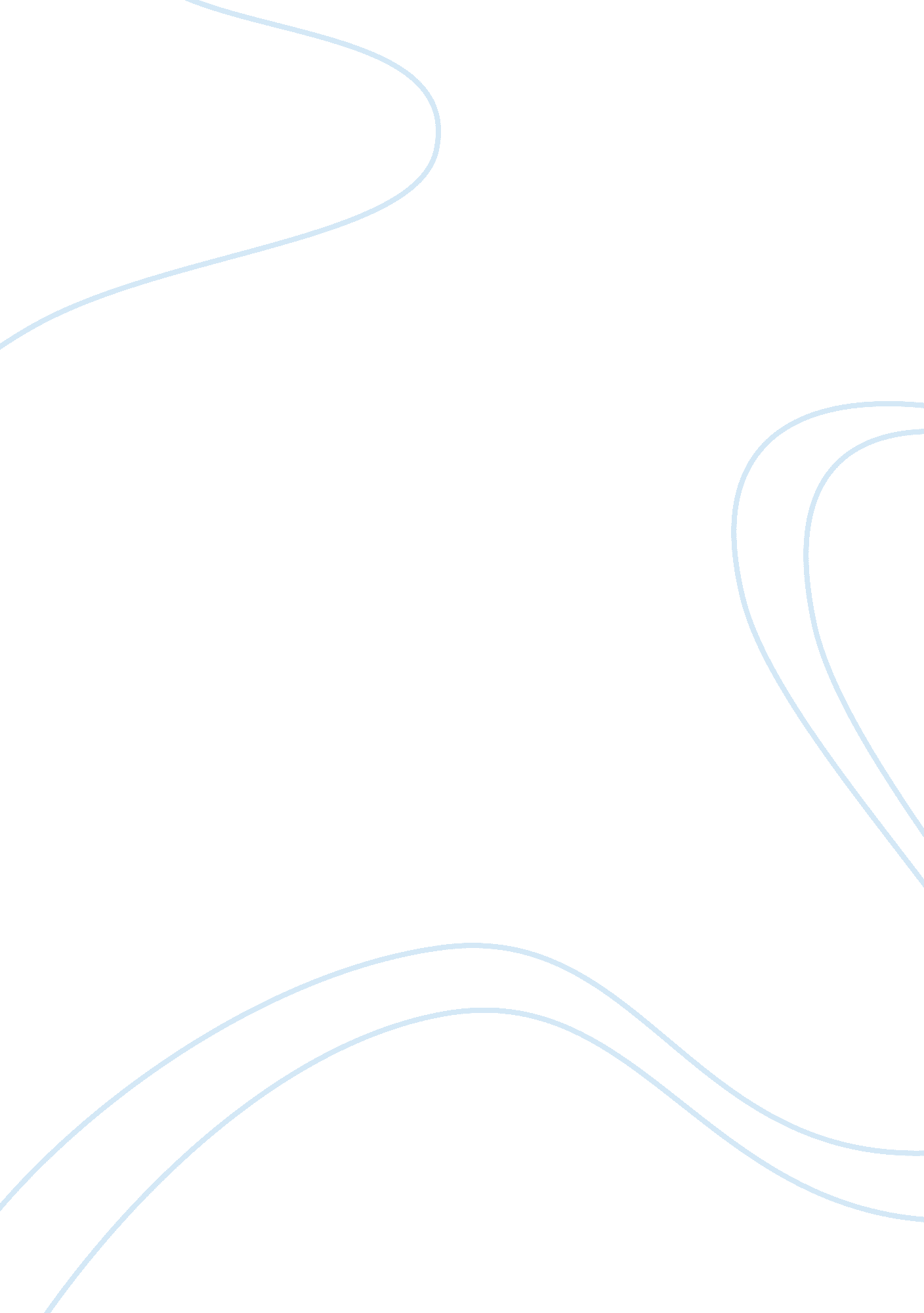 President obamaPsychology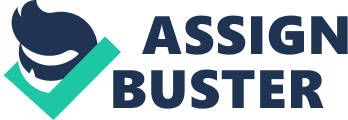 President Obama When President Obama took over the leadership of the U. S. many people were optimistic. People’s anticipation for positive changes in the country was high. Being the first African American president in the U. S., people also did not exactly know what kind of leadership style he would adopt. At least now he has reigned for more than one term and so people can comment on his leadership. 
To a great extent, I support the opinion that President Obama is a charismatic and transformational leader who is both extroverted and conscientious as noted by Rubenzer and Faschingbauer (2004). Although it is still early to say whether his leadership is a success or failure, I can comment on his leadership style based on what he has done so far. Obama is a transformational leader going by his stance on America’s relations with other countries, especially those in the Middle East. While many of his predecessors preferred to brush shoulders violently with other countries, Obama prefers to approach other countries with respect, encouraging dialogue. During Obama’s presidency, the U. S. has not faced a serious security threat of the kind of 9/11. This being the case, it remains to be seen how Obama would lead the country against a nation or people that the country considers a serious security threat. All the same his charisma has been seen in the way he dealt with the financial crisis and the way he has dealt with his critics over the years. He seems to truly believe in ideals. 
References 
Rubenzer, S. J., & Faschingbauer, T. R. (2004). Personality, character and leadership in the White House. Washington, D. C.: Brassey’s Incorporated. 